КонспектЗанятия«Волшебное путешествие в страну Красок»Старшая группаЦель: Развитие познавательной активности в процессе опытно-экспериментальной деятельности детей с  красками.Задачи:Образовательные:- формировать познавательный интерес и познавательные действия ребенка в различных видах деятельности через экспериментирование в условиях здоровье сбережения и безопасности жизнедеятельности;- способствовать расширению представлений детей о получении нового цвета, оттенка (оранжевого, фиолетового, зелёного, голубого) путём смешивания красок;- продолжать учить работать в коллективе и самостоятельно во время опытов.Развивающие:- развивать познавательную активность детей в процессе смешивании красок и получении нового цвета;- развивать познавательные процессы (восприятие, внимание, память, мышление, речь);- активизировать и обогащать словарь детей, развивать связанную речь;Воспитательные:- воспитывать любознательность;- воспитывать аккуратность в работе с красками, соблюдение техники безопасности;- воспитывать нравственные и духовные качества ребенка во время его общения с природой.Предварительная работа. Игры и опыты, эксперименты с красками. Беседа с детьми о роли красок в жизни человека. Чтение, разучивание стихотворений, загадывание загадок о красках, радуге. Просмотр мультфильмов. Изготовление карточек схем, инструктаж по технике безопасности при проведении образовательных ситуаций с красками, кисточками, работе за интерактивным столом.Оборудование: Мини-лаборатория «Детское экспериментирование»:- алгоритм «Правила обращения с красками»;- мнемотаблицы;- оборудование и материал для продуктивной деятельности детей:- одноразовые стаканчики, пластиковые бутылки, палитры;- краски (гуашь, акварель, акриловые);- кисти (разного размера), кисти щетины;- ноутбук, проектор, телевизор, интерактивный стол;Виды детской деятельности:Игровая, коммуникативная, познавательно-исследовательская, двигательная.Используемые современные образовательные технологии:- игровые;- проблемные;- исследовательская;- личностно-ориентированные;- здоровьесберегающие.Ожидаемые результаты- проявляет любознательность и интерес в познавательно-исследовательской деятельности;- активно взаимодействует со сверстниками и взрослыми в процессе исследования и экспериментирования;- может использовать в речи новые слова и выражения.Ход занятия1. Мотивационная (вводная часть).Воспитатель: Ребята, я предлагаю вам, отправиться сегодня в путешествие в волшебную страну Красок. Хотите побывать в Волшебной  стране Красок. А поможет нам в этом волшебная Кисточка.Тогда закроем глазки. Раз, два, три, - волшебная кисть нам помоги, в страну красок проводи!Воспитатель: А вот и страна красок, посмотрите, как здесь красиво. Ой, ребята посмотрите, кто это там. На экране появляется солнышко и радуга.Солнышко: Здравствуйте, ребята!Воспитатель: Здравствуй, солнышко! А что у вас случилось? Почему ты такое грустное и почему у радуги нет цветов?Солнышко: В нашей стране, случилась беда, мою подругу радугу заколдовал злой волшебник и забрал у нее все цвета, а краски испугались этого волшебника  и  спрятались по своим домикам. Ребята, помогите вернуть радуге цвета с помощью красок.Воспитатель: Ну что, ребята, поможем солнышку и радуге собрать краски и раскрасить радугу? (Да!). Солнышко: Спасибо!Воспитатель: Для начало вспомним, сколько цветов у радуги. Давайте их назовем.Воспитатель: Давайте возьмемся за руки и отправимся в дорогу. А вот и первый домик. Давайте постучимся и узнаем, какая краска там живет. (на экране появляется красная краска). Ребята какого цвета краска? (красная). Давайте поздороваемся. Здравствуй, красная краска! Мы с ребятами, хотим помочь радуге вернуть ее цвета, хотим попросить у тебя немного красного цвета.Красная краска: Здравствуйте, ребята! Конечно, я вам дам свою краску, но сначала назовите мне, какие вы знаете ягоды красного цвета? Дети: брусника, малина, вишня, клюква, клубника, красная смородина.Красная краска: Ребята, вы все молодцы, все правильно назвали. Воспитатель: Красная краска, а мы еще знаем стихи  про красный цвет.Красный цвет – он очень яркий.
Помидор и перец сладкий,
Яблоко. Арбуз внутри
Красный, красный – посмотри!Красная краска: Спасибо вам ребята за стихотворение. Вот вам моя красная краска.Воспитатель: Спасибо тебе красная краска! До свидания! Ну, что кисточка веди нас дальше. Ребята, а вот и следующий домик. Давайте постучим и узнаем какая краска живет в этом домике.На экране появляется, желтая краска.Воспитатель: Здравствуй, желтая краска! У радуги, случилась беда, злой волшебник забрал у нее желтый цвет, а мы с ребятами хотим ей помочь, вернуть  цвет.Желтая краска: Хорошо, я вам дам свою краску, но для начала отгадайте мои загадки.Он почти как апельсин,
С толстой кожей, сочный,
Недостаток лишь один –
Кислый очень, очень.Ответ: ЛимонПоворачивает ловкоОн за солнышком головку.Поле словно в желтых волнах.Здесь растет цветок...Ответ: ПодсолнухНу-ка, кто из вас ответит:
Не огонь, а больно жжет,
Не фонарь, а ярко светит,
И не пекарь, а печет?Ответ: СолнцеЖелтая краска: Молодцы ребята! Все загадки отгадали.Воспитатель: Желтая краска, а мы знаем про тебя стихотворение и хотим тебе рассказать.Желтый видим в небе круг,
Оживает всё вокруг,
Это солнце — желтый цвет
Дарит нам тепло и свет.Желтая краска: Спасибо, ребята! Какое хорошее стихотворение. Вот вам моя краска.Воспитатель: Спасибо тебе, желтая краска! До свидания! Кисточка веди нас дальше.Звучит музыка «Оранжевое солнце»Воспитатель: Ребята, я, кажется, знаю, куда нам идти дальше. Слышите музыку, пойдемте посмотрим, откуда эта музыка звучит. Посмотрите, музыка слышна из этого домика. На экране появляется оранжевая краска.Воспитатель: Здравствуй, краска! Радуга попала в беду, ее заколдовал злой волшебник, и забрал у нее оранжевую краску. Мы обещали ей помочь и принести ей новые краски.Оранжевая краска: Здравствуйте, ребята! Хорошо я дам вам оранжевую краску, но сначала скажите, какие краски у вас есть?Дети: красная и желтая.Оранжевая краска: А теперь подумайте как вам могут помочь эти краскиВоспитатель: Ребята, как вы думаете, что мы свами должны сделать.(Смешать краски). А я знаю, что может рассказать нам стихотворение, которое нам поможет.Красный с желтым мы возьмем –
Новый цвет все создаем.
Цвет оранжевый выходит –
Апельсин он весь наполнит.Воспитатель: Но для начала ребята, я предлагаю вспомнить вам правила работы с красками.МНЕМОТАБЛИЦА: ОБЖ – работа с красками.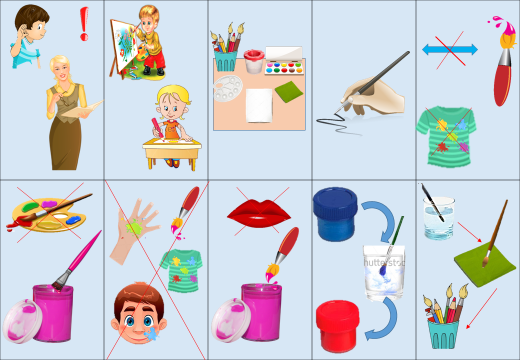 Опыт № 1Смешивание красок используя палитру, алгоритм действия, красную и желтую краску.МНЕМОТАБЛИЦА: получение оранжевого цвета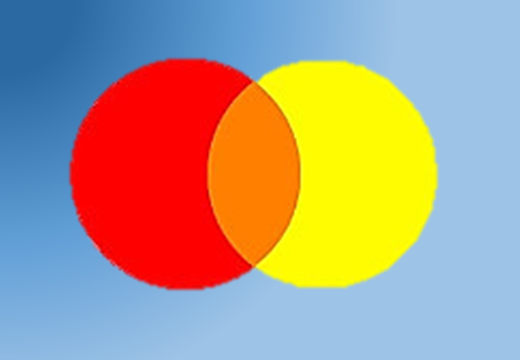 Оранжевая краска: Ребята, вы молодцы! У вас получилась оранжевая краска, значит вы сделали все правильно. До свидания!Воспитатель: Ну, что, отправляемся дальше. Кисточка веди нас. Смотрите, ребята, а я вижу, что тут сразу две краски. Скажите какие это краски.(Синяя и голубая).Воспитатель: Давайте подойдём, поздороваемся. Дети: Здравствуйте синяя краска! Здравствуй голубая краска! Радуга попала в беду, ее заколдовал злой волшебник, и забрал у нее синий и голубой цвета. Мы обещали ей помочь и принести ей новые краски.Синяя краска: Хорошо, мы вам поможем. Мы с моей подругой голубой краской, любим заниматься спортом, мы вам предлагаем сделать гимнастику.Воспитатель: Мы с ребятами, тоже очень любим заниматься спортом и с удовольствием сделаем гимнастику.«Синие лужи весны»Голубые, синие (руки через стороны вверх)Небо и ручьи.В синих лужах плещутся (приседания)Стайкой воробьи.На снегу прозрачные (прыжки на месте)Льдинки – кружева.Первые проталинки (хлопки в ладоши)Первая трава.Голубая краска: Ребята, какие вы молодцы, вы такие спортивные и все правильно делали. Воспитатель: Синяя и голубая краска, наши дети не только спортивные, но и знают про ваши цвета стихи. Море синее бушует,
Волны пенные волнует.
Синий карандаш мы взяли,
Синий круг нарисовали.Небо цвета голубого.
Он прекраснее любого.
Пролиски в лесу растут,
Голубым они цветут.Краски: Спасибо вам, за такие хорошие стихи. За это мы вам даем голубую и синию краски. До свидания!Воспитатель: Отправляемся дальше. Кисточка показывай дорогу. А вот и следующий домик. Давайте постучимся и узнаем, какая краска живет в этом домике.На экране появляется зеленая краска.Дети: Здравствуй зеленая краска! Радуга попала в беду, ее заколдовал злой волшебник, и забрал у нее зеленый цвет. Мы обещали ей помочь и принести ей новые краски.Зеленая краска: Конечно, я вам помогу, но для начала вы должны найти из каких цветов состоит моя зеленая краска.Воспитатель: А чтобы правильно найти цвета, я вам предлагаю послушать стихотворение-помогалочку.Лист – зеленый и трава,
Ёлка зелена всегда.
Желтый с синим мы смешаем –
Цвет зеленый получаем.Работа за компьютерным столом.Игра «Смешиваем краски»Зеленая краска: Ребята, вы молодцы справились с моим заданием. Вот вам за это зеленая краска. До свидания!Воспитатель: Отправляемся дальше. Вот еще один домик. Давайте постучимся.На экране появляется фиолетовая краска.Воспитатель: Ребята, какого цвета краска? (фиолетовая). Давайте поздороваемся. Здравствуй, фиолетовая краска! Дети: Мы с ребятами, хотим помочь радуге вернуть ее цвета, хотим попросить у тебя немного фиолетового цвета.Фиолетовая краска: Я вам помогу, но для начала выполните мое задание. Найдите из каких цветов я состою.Воспитатель: А чтобы правильно найти цвета, я вам предлагаю послушать стихотворение о том, из каких цветов состоит фиолетовая краска.Фиолетовую краску
Создает цвет синий с красным.
Фиолетовых фиалок
Дарим мы букет в подарок.МНЕМОТАБЛИЦА: получение фиолетового цветаОпыты с цветной водой.В пластиковые стаканы наливается вода. В первом стакане растворяем синюю краску. Во втором растворяем красную краску. В пустой стакан наливаем вначале синюю краску, а за тем добавляем красную. Что получилось?Фиолетовая краска: Ребята, вы молодцы справились с моим заданием. Вот вам за это фиолетовая краска. До свидания!Воспитатель: Ребята, посмотрите, мы собрали все семь цветов радуги. Но чтобы нам с вами правильно раскрасить радугу, я предлагаю ее увидеть.Опыт «Радуга»Радуга – это чудо природы. 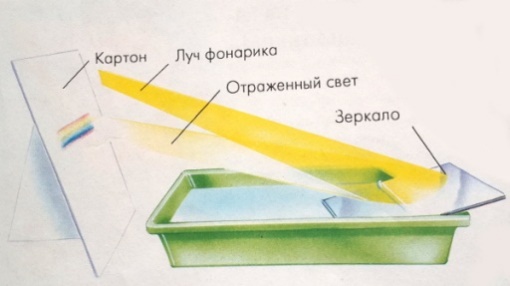 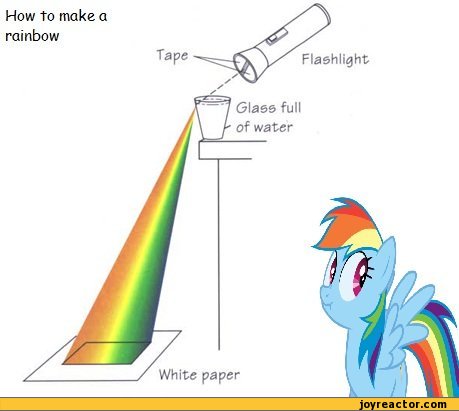 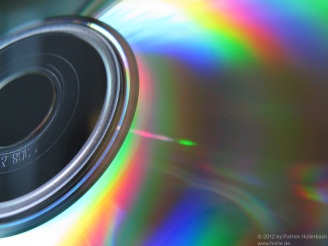 Опыт «Создание радуги»Радуга – это чудо природы. Часто увидеть ее можно летом после дождя в солнечную погоду. А наша волшебная кисточка поможет увидеть радугу прямо сейчас.       Чтобы убедиться в том, что белый цвет состоит из семи цветов и радугу можно получить искусственным путём. Ей понадобился фонарик, ёмкость для воды, плоское зеркало, белый картон и вода.                Ход опыта: Дети что вы видите? Вода, зеркало с наклоном, картон, ширмаМы  включаем фонарик, направляем луч света фонарика на погружённую в воду часть зеркала. Чтобы поймать луч света, который отразится в зеркале, поставили картон перед зеркалом. В результате на картонке появилось отражение всех цветов радуги, мы смогли получить и увидеть радугу.Воспитатель: Ребята, давайте поиграем. Возьмите разноцветные полоски, которые нам подарили краски. И постарайтесь выложить их так, чтобы получилась радуга.Если мы с вами все сделали правильно, то на экране появится радуга.На экране появляется радуга.Радуга: Спасибо вам ребята, вы вернули все мои цвета. И я снова разноцветная и красивая.Солнышко: спасибо вам ребята! За то, что вы нам помогли вернуть радость в страну красок. Мы дарим вам раскраски. Ведь теперь у вас есть много красок.Ролик Смешарики А мы тем временем возвращаемся в детский садРаз, два, три, четыре, пять, мы вернулись в детский садРефлексия: Что понравилось детям во время путешествияДети а давайте спросим у гостей. Приложение: Предварительная работа.Мифы и легенды о радугеРадуга – одно из красивейших явлений природы. Разноцветная дуга, возникающая в небе после дождя в солнечный день, привлекает внимание не только детей, но и взрослых. Радугу можно увидеть на картинах великих художников. Радугу упоминают в стихах, сказках. С появлением радуги на небе связано множество мифов.Древние греки считали, что по радуге с небес на землю к людям спускалась вестница богов Ирида. Ириду представляли в виде очаровательной девушки – красивой и легкой, с двумя величественными радужными крыльями за спиной. Широко расправив крылья, она в любой момент готова сорваться с места и с быстротой ласточки стремительно понестись в небе, и дорога, по которой она пробегает, и есть радуга. Ирида выполняла приказания Зевса и Геры и считалась посредницей между богами и людьми.Древние китайцы думали, что радуга это небесный дракон, который означал единение Неба с Землёй.В славянских мифах и легендах радугу считали волшебным небесным мостом, перекинутым с неба на землю, дорогой, по которой ангелы сходят с небес набирать воду из рек. Эту воду они наливают в облака, а оттуда она проливается живительным дождем.Однако не все верили в то, что появление радуги – к добру. У некоторых народов радуга считалась дурным знаком. Появление радуги означало чью-то близкую кончину. По радуге души умерших людей переходят в царство мёртвых.Народные приметыС радугой связано множество народных примет:Низкая и пологая радуга – к плохой погоде, а высокая и крутая – к ясному дню.Если в спектре радуги преобладает красный цвет, то нужно ждать сильного ветра.Низкая радуга, края которой упираются в водоемы, предвещает ненастье.Яркая радуга – жди непогоды. Если больше зеленого цвета – будут дожди, желтого – хорошая погода, красного – ветер и засуха.Утренняя радуга сулит пасмурный день, а вечерняя – погожий. Радуга  зимой – редкость, и сигнализирует о надвигающемся морозе или снеге.Если цветная дуга показалась на востоке, то жди хорошей погоды, если на западе - то дождя.Радуга вдоль реки к сильному дождю, а поперек – к ясной погоде. Радуга видна на протяжении долгого времени – несколько дней будет плохая погода.Если радуга появилась в той стороне, откуда дует ветер – будет дождливый день, если в противоположной – то ясный.Радуга расположена с юга на север – ждать проливного дождя, с запада на восток – солнца. Появление радуги в субботу обещает дождливую следующую неделю.Красный цвет – он очень яркий.
Помидор и перец сладкий,
Яблоко. Арбуз внутри
Красный, красный – посмотри!Желтый видим в небе круг,
Оживает всё вокруг,
Это солнце — желтый цвет
Дарит нам тепло и свет.Красный с желтым мы возьмем –
Новый цвет все создаем.
Цвет оранжевый выходит –
Апельсин он весь наполнит.Море синее бушует,
Волны пенные волнует.
Синий карандаш мы взяли,
Синий круг нарисовали.Небо цвета голубого.
Он прекраснее любого.
Пролиски в лесу растут,
Голубым они цветут.Лист – зеленый и трава,
Ёлка зелена всегда.
Желтый с синим мы смешаем –
Цвет зеленый получаем.Фиолетовую краску
Создает цвет синий с красным.
Фиолетовых фиалок
Дарим мы букет в подарок.